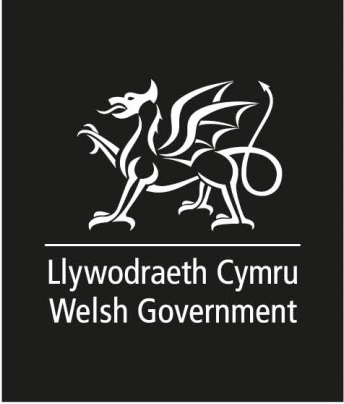 Application for inclusion on the Welsh Government list of independent special post-16 institutions (ISPIs) and the arrangements at the ISPIGeneral information Legal StatusFinancial InformationOrganisation Arrangements Arrangements at an ISPI require Welsh Government approvalSafeguardingAdditional InformationA written Statement of Purpose is also required which accurately describes what the organisation sets out to do for the young people it accommodates and the manner in which education and care within that education is provided. The statement may be made up of other documents such as a prospectus.Please provide the following documentation and confirm they have been provided by ticking the relevant box: (this section should only be completed for those establishments who do not have a current Funding Agreement with Welsh Government)Statement of Purpose 		 A signed copy of the ‘Provider Declaration of Health and Safety Management’		 Cyber Essentials (or equivalent) Certificate	 Health, safety and welfare policy	 Child protection policy and policy for safeguarding vulnerable adults 	 Countering bullying policy	 Complaints policy	 Welsh language policy	 Quality assurance and customer care policy	 Equality of opportunity policy	 Documented systems for managing and improving the quality of learning, including an annual cycle of self assessment and review 	 Sustainable development policy	 Educational visits policy	  Please email this completed application form and supporting documents to Post16ALN@gov.wales For those ISPIs located in Wales, the information in this form and documents in support of it will be shared with Estyn who, as part of the application process, may make arrangements to visit the establishment.Name of Proprietor As registered with Companies House and/or Charities CommissionWebsite (if available)As registered with Companies House and/or Charities CommissionRegistered Address (including post code)As registered with Companies House and/or Charities CommissionTelephone numberEmail addressAddress of the proposed ISPI if different from aboveFull address, including postcode and Local authorityDoes the organisation operate any other specialist establishments in Wales and England? (delete as appropriate)	Yes  	No If YES, please give the full address and contact details for each establishment (other than that named in 6 above).Name of proposed ISPI (if different from 1)Name of Principal/Head of the proposed ISPI establishmentLegal status of organisation(tick as appropriate)Limited company			Incorporated Charity			Charitable incorporated organisation	Partnership			Limited liability partnership			Sole Trader			Other (please detail)			Companies House registration numberNames of company directors/trusteesAs registered with Companies House Does the organisation have charitable status?(delete as appropriate)	Yes  	No If YES to ‘13’, provide the name of charity and the Charity Commission registration numberAs registered with Charity CommissionPlease confirm that you have included either:Audited financial statements for the last 2 years; orFor an establishment that has not yet prepared its first set of annual accounts, a costed business plan including 12 months forecasted income and expenditure, cash flow forecast, projected balance sheet and an explanation of the assumptions made for the figures provided	Yes	No Does the organisation have a governing body/board of trustees for its post-school provision?Does the organisation have a governing body/board of trustees for its post-school provision?	Yes  	No If YES to ‘17’, please provide:Chair person’s full name
Residential address
Post code
Telephone NumberIf YES to ‘17’, please provide:Chair person’s full name
Residential address
Post code
Telephone NumberFull address, telephone number, etc.Will the proposed ISPI admit:(tick as appropriate)Will the proposed ISPI admit:(tick as appropriate)Only female students			Only male students			Both male and female students			Does the establishment intend to provide boarding accommodation at the establishment or elsewhere under arrangements made by the proprietor for students?Does the establishment intend to provide boarding accommodation at the establishment or elsewhere under arrangements made by the proprietor for students?	Yes  	No If YES, a copy of the CSSIW/CQC registration certificate must be provided.If YES to ‘24’, will accommodation be:(tick as appropriate)If YES to ‘24’, will accommodation be:(tick as appropriate)Term time accommodation			52 week accommodation 			Provide CIW/CQC registration numberProvide CIW/CQC registration numberDate the organisation first proposes to admit studentsDate the organisation first proposes to admit students		DD/MM/YYYYWhich types of ALN will the ISPI cater for?Set out briefly the types of Learning difficulty and or disability you can cater for.Proposed age range of young people attending the proposed ISPIFor example: 16-19, 16-25, 19-25Proposed maximum number of young people the proposed ISPI will cater forIs the proprietor an individual?       (delete as appropriate)	Yes  	No If YES to ‘26’, then provide:Usual residential addressTelephone numberDate of birth National Insurance numberFull address, telephone number, etc. Is the Principal/Head also the proprietor?	Yes  	No Provide description of additional learning provision (ALP) offered by the ISPI.Information about the additional learning needs the establishment aims to cater for should be included as part of the description of ALP.  Information provided should be clear and concise.All staff working in regulated activity relating to children (age 16-18) and/or vulnerable adults (age 18+) have had relevant checks as required by the DBS	Yes  	NoConfirm the proprietor agrees to act in accordance with the Welsh Government document ‘Keeping Learners Safe’ 	Yes  	NoIf ‘No’ to Q31, provide reasons for not acting in accordance with  ‘Keeping Learners Safe’Provide details of the designated senior person with lead responsibility for managing safeguarding issues.Name, contact number and/or email addressI confirm that the information submitted is accurate and I am authorised to submit this application on behalf of the organisation (please tick)   Signed:  _________________________________________________________________Print name:  _________________________________________________________________Date: _________________________________________________________________